LCLS2 Bend Magnet 0.788D11.50 Alignment Engineering GroupL204548SN 02January 24, 2018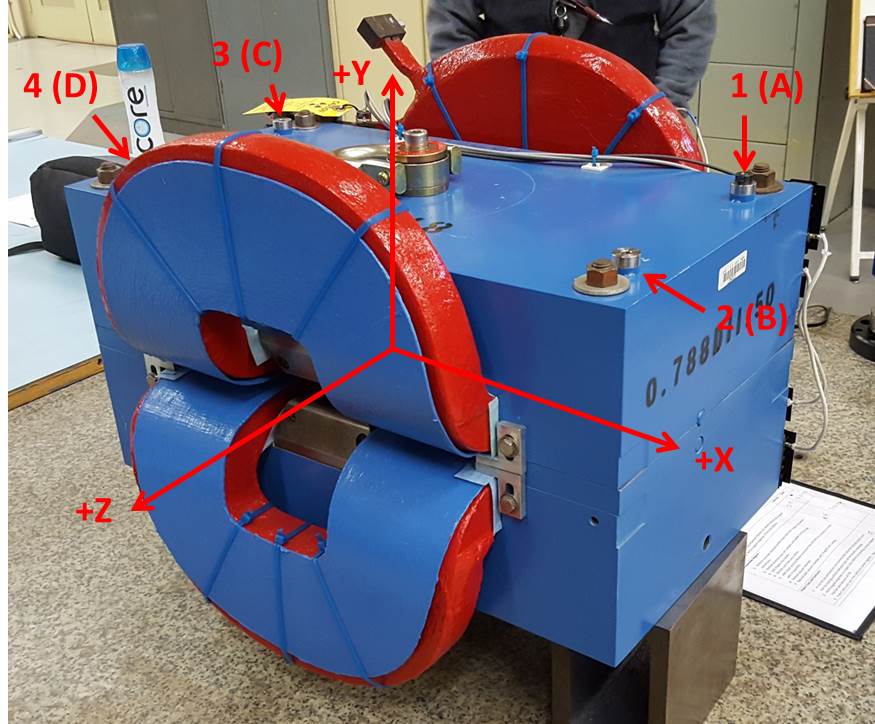 Numbered tooling balls are 1 inch offset lettered tooling balls are a 0.3125 inch offset.  All units are inches.  Coordinates and are to the Mechanical Center of the Poles.Pole gap = 0.796 inches at origin (0,0,0).Tooling BallZ (in)X (in)Y (in)TBA-3.4639.5016.221TBB3.4619.4996.222TBC-3.461-9.5116.222TBD3.463-9.5016.224TB1-3.4629.5056.909TB23.4639.4986.911TB3-3.462-9.5106.910TB43.465-9.5006.912